FICHE D’INSCRIPTIONA ENVOYER par mail ou courrier à l’organisateur de la sensibilisation(clotilde.tharsis@apf.asso.fr ou APF France handicap, 12 place des Grenadiers 42000 Saint-Etienne)Une invitation vous sera envoyée pour confirmer votre participation et la tenue de la session. 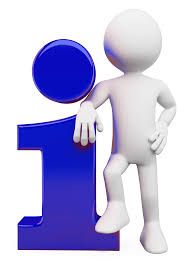 Prénom/ Nom : 
 Téléphone : 
 Mail : 
Adresse postale (si besoin) : A propos de la sensibilisation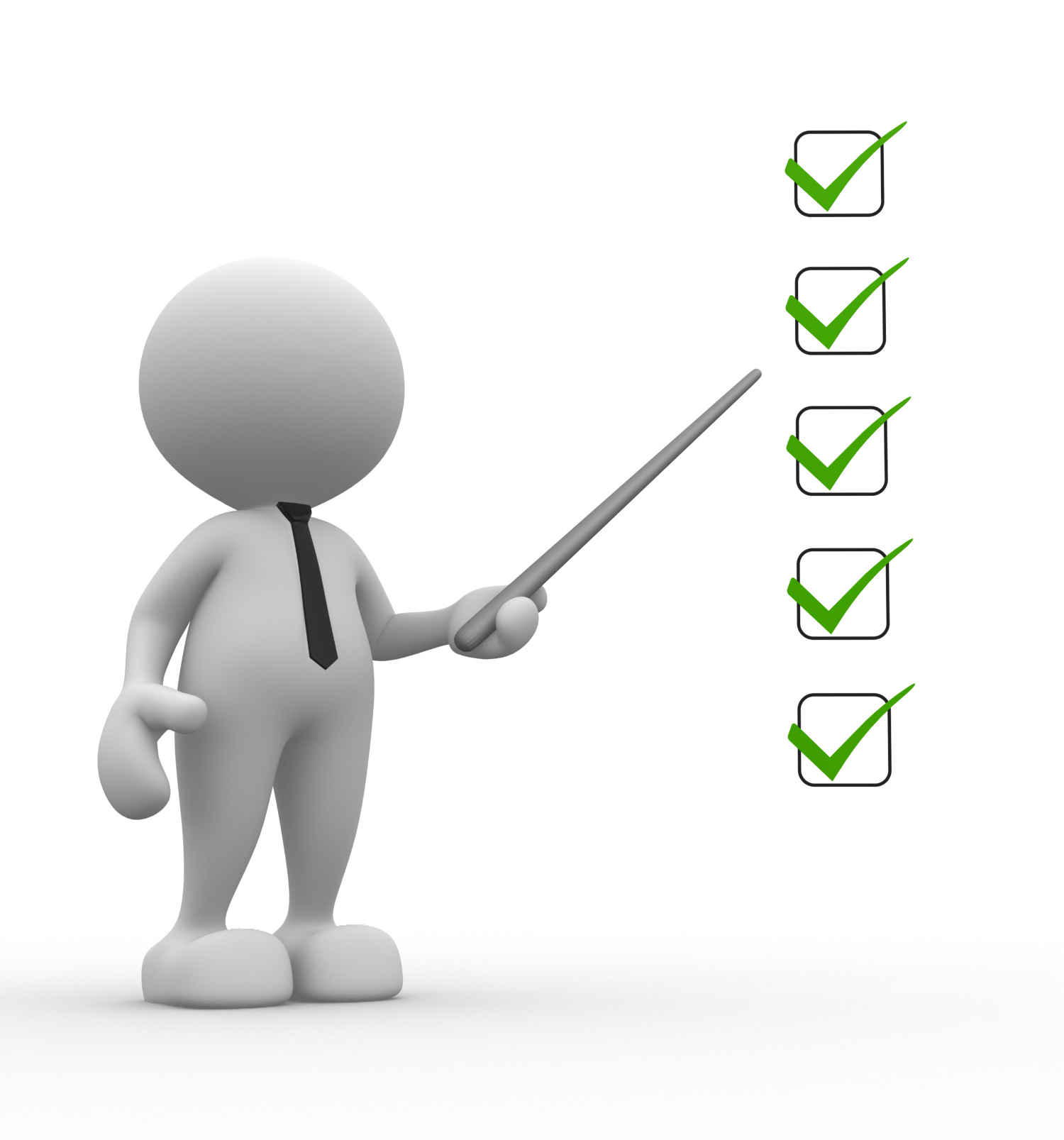 Thème : Date : Lieu : Vos remarques/besoins spécifiques : Comment avez-vous eu connaissance de l’action ?Lien avec APF France Handicap ? (aucun, bénéficiaire, adhérent…)Afin de faciliter votre participation aux actions de sensibilisation, le remboursement des frais de suppléance (montant de remboursement sur facture : 25 euros/ h maximum) est prévuSuppléance	Besoin de l’intervention d’un professionnel auprès de la personne aidée pour les heures de sensibilisation ?	OUI   *             NON                           *Attestation de suppléance à télécharger et remplirRemboursement à réception de la facture. Merci d’envoyer les éléments à   aidants.familiaux@apf.asso.fr ou APF France Handicap -politique Inclusion - 17, bd Blanqui - 75103 Paris 